A- Choose the correct answer: (87.5 marks)…………..responsible for formation of apical body in sperm.Golgi apparatus                  b) Centrosome                       c) Lysosome…………. Plays an important role in transport of materials in and out of cell, communication and homeostasis.Golgi apparatus                  b) Cell membrane                  c) Nuclear membraneThe protoplasm differentiates into nucleoplasm and ……………..Endoplasm                         b) Cytoplasm                         c) ProplasmAll mitochondria in your body come from ………………Mother                               b) Father                                c) Both parentThere is a pair of small organelle in animal cell help in division of cell called ……………........Centrosome                       b) Lysosome                           c) Nissle body…………. are spherical organelles that contain enzymes as acid hydrolases.Vacuoles                           b) Endosomes                        c) Lysosomes………… is the biological processes by which new individuals are produced from their parent.Reproduction                    b) Growth                              c) Digestion…………….. is a system of membranous tubular canals the begins just outside the nucleus and branched throughout the cytoplasm. Golgi apparatus                b) Endoplasmic reticulum      c) Lysosome………………… responsible for the regulation of the cellular redox state.Vaculoes                          b) Nissle bodies                     c) Mitochondria …………..is the genetic control center of the cell.Mitochondria                    b) Endoplasmic reticulum       c) Nucleus Sperm or egg number of chromosomes is…………..32                                     b) 23                                        c) 46Cells which seem to have lost their capacity for division names …………….cells.skin                                  b) liver                                      c) nerveThe morphology of chromosomes is best studied during stage ……………..metaphase                        b) telophase                             c) prophaseThe stage of DNA synthesis is named ………………S                                       b) G1                                       c) MIn human the diploid number of chromosomes is ……………........48                                     b) 46                                        c) 23Telocentric chromosomes have…………. Two unequal arms            b) two equal arms                   c) one armBarr body appears only in the tissue contain sex chromosomes as………… XO                                   b) XY                                      c) XXThe centriole plays important role during …………….. Cell division                  b) cell cycle                           c) cell eatingThe chromosomes arranged in linear series along the equatorial plane of the cell during the stage………………….telophase                       b) metaphase                          c) interphase Two daughter nuclei are formed during cell division in stage…………..anaphase                        b) telophase                             c) metaphase 21. Fresh water Protozoa have water balancing structure called……….         a) nucleus                                 b) food vacuoles                       c) contractile vacuoles      22. ……………. don′t have locomotory organs.          a) )                        b)food vacuoles                          c)Mastigophora,                      b) Sarcodina                            c) Sporozoa23. Euglena forms carbohydrates by the help of it’s ………………..    a) chloroplast                             b) flagellum                            c) contractile vacuoles24. ………… is concerned with reproduction in Paramecium.    a) Micronucleus                        b) Macronucleus                     c) Endoplasm     25. ………… is the simplest and most primitive type of Porifera.            a) Ascon                                   b) Sycon                                  c) Leucon      26. …………. form the epidermis layer of sponges.Choanocytes                     b) Pinacocytes                           c) Amoebocytes         27. Hydra is a ……………. coelenterate.            a) parasitic                              b) marine                                  c)  freshwater     28. ………….. are transformed to any other type of cells in Hydra.           a) Glandular cells                     b) Sensory cells                        c) Interstitial cells       29. ………….. is the feeding polyp in Obelia.            a) Hydranth                               b) Blastostyle                            c) Medusa       30. Amoeba moves by ………………      a) pseudopodia                          b) flagellum                               c) cillia       31. Trypanosomes are ……………… flagellates.            a) parasitic                                 b) marine                                   c)  freshwater       32. Asexual reproduction in Paramecium takes place by …………….            a) transverse binary fission        b) longitudinal binary fission     c) Conjugation       33. Paramecium moves by ………………….       a) pseudopodia                         b) flagellum                                 c) cillia       34. ………………. have nervous system.      a) Metazoa                                b) Protozoa                                  c) Parazoa       35. ……………….is a unicellular animals.      a) Metazoa                                b) Protozoa                                  c) ParazoaThe intermediate host of Taenia saginata is ………….      a)Limnaea shell                       b)cattle                                          c) pigThe infective stage of schistosoma is …………….     a) cercaria                                 b) metacercaria                             c) miracidiumFasciola worms live in …….. to become mature      a) blood                                     b) intestine                                    c) bile passageSuckers in Heterophyes worm is………….       a) 1                                           b) 2                                               c) 3Suckers in scolex of Taenia solium are ………….      a) 2                                           b) 3                                               c) 4Eggs embryo (oncosphere) has….. hooklets      a) 3                                           b) 6                                              c) 4The infective stage of fasciola worm is ………………      a) metacercaria                         b) cercaria                                   c) sporocystThe intermediate host of Heterophyes worm is ………….. shell      a) Pirenella                               b) Limnea                                   c) bulinusThe epidermis contains minute rode – shaped bodies known as rhabdited in …..worm     a) Schistosoma                          b) planaria                                  c) Heterophyes Schistosoma mansoni worm founds in…..host     a)Pelvic vesical venous plexus       b)mesenteric viens                c) stomachThe female genital system of planaria consists of………….      a)one ovary                                     b) two ovari                          c) three ovariesFasciola worm can utilize sugars and proteins from blood plasma of the host by pinocytosis through ……. of the worm         a) parynchyma cells                    b) tegument                            c) musclesThe male genital system of fasciola consists of……..        a) two testes                                b) one testis                            c) a lot of testes   There is no distinct alimentary canal in ….worm         a) Schistosoma                            b) Taenia                                c) Fasciola…………. worm reproduces asexually by transverse binary fission  a) Fasciola                                   b) Taenia                                 c) Planaria بيولوجيا عامة وتنوع بيولوجىبيولوجيا عامة وتنوع بيولوجى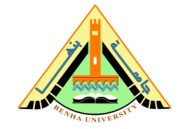      جامعة بنهاكلية العلوم - قسم علم الحيوانالفرقة: الأولى – تربية عام  (انجليزى)                                                                                       الفصل الدراسى الأول     2017/2018     جامعة بنهاكلية العلوم - قسم علم الحيوانتاريخ الإمتحان:25  /12/2017الزمن: ساعتين     جامعة بنهاكلية العلوم - قسم علم الحيوانأ.د/ مشيرة محمد     أ.د/ ماجدة محمد العزبى      د/ مروة عاطف   د/ ايمان شاهين    د/ دعاء صبرىأ.د/ مشيرة محمد     أ.د/ ماجدة محمد العزبى      د/ مروة عاطف   د/ ايمان شاهين    د/ دعاء صبرى     جامعة بنهاكلية العلوم - قسم علم الحيوانB- Put (√) if the statement is right and (X) if the statement is wrong:  (17.5 marks)B- Put (√) if the statement is right and (X) if the statement is wrong:  (17.5 marks)(A)        (B)  (√)         (X)Neuroglial cells are found in muscular tissues.(√)         (X)Epithelial tissues are classified on the basis of the number of cells into simple and stratified.(√)         (X)The red blood cells are nucleated.(√)         (X)Myelin sheath plays an important role in neural function.   (√)         (X)The intercalated discs are found in smooth muscles.     (√)         (X)Blood is a type of connective tissue.                     (√)         (X)The pseudostratified ciliated columnar cells are found in the stomach.                  (√)         (X)Smooth muscle cells are found in blood vessels.(√)         (X)Unipolar nerve cells do not have any axons.(√)         (X)Platelets are part of vascular tissues.                   